Журнал "Водне господарство України"  № 5 (119) 2015 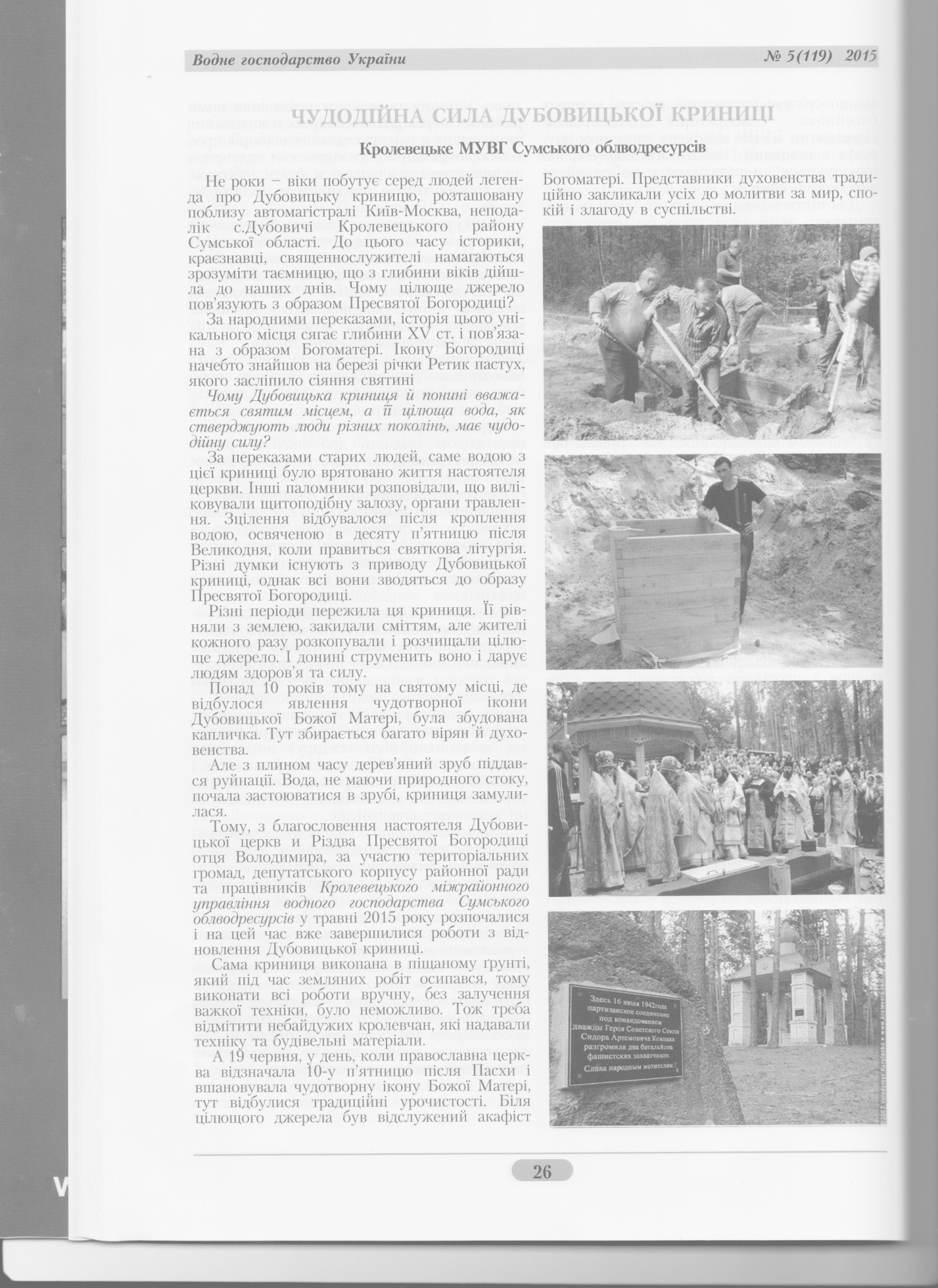 